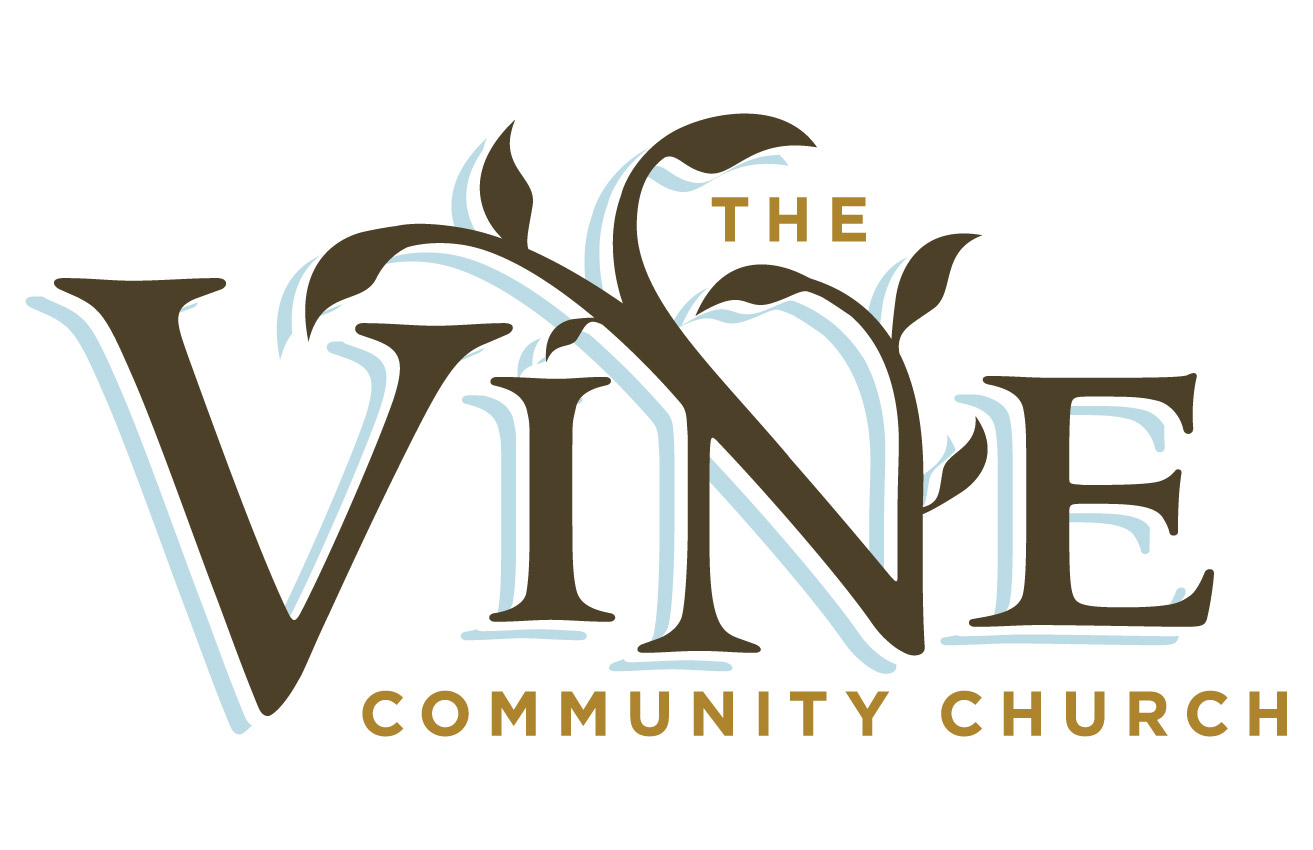 BAPTISM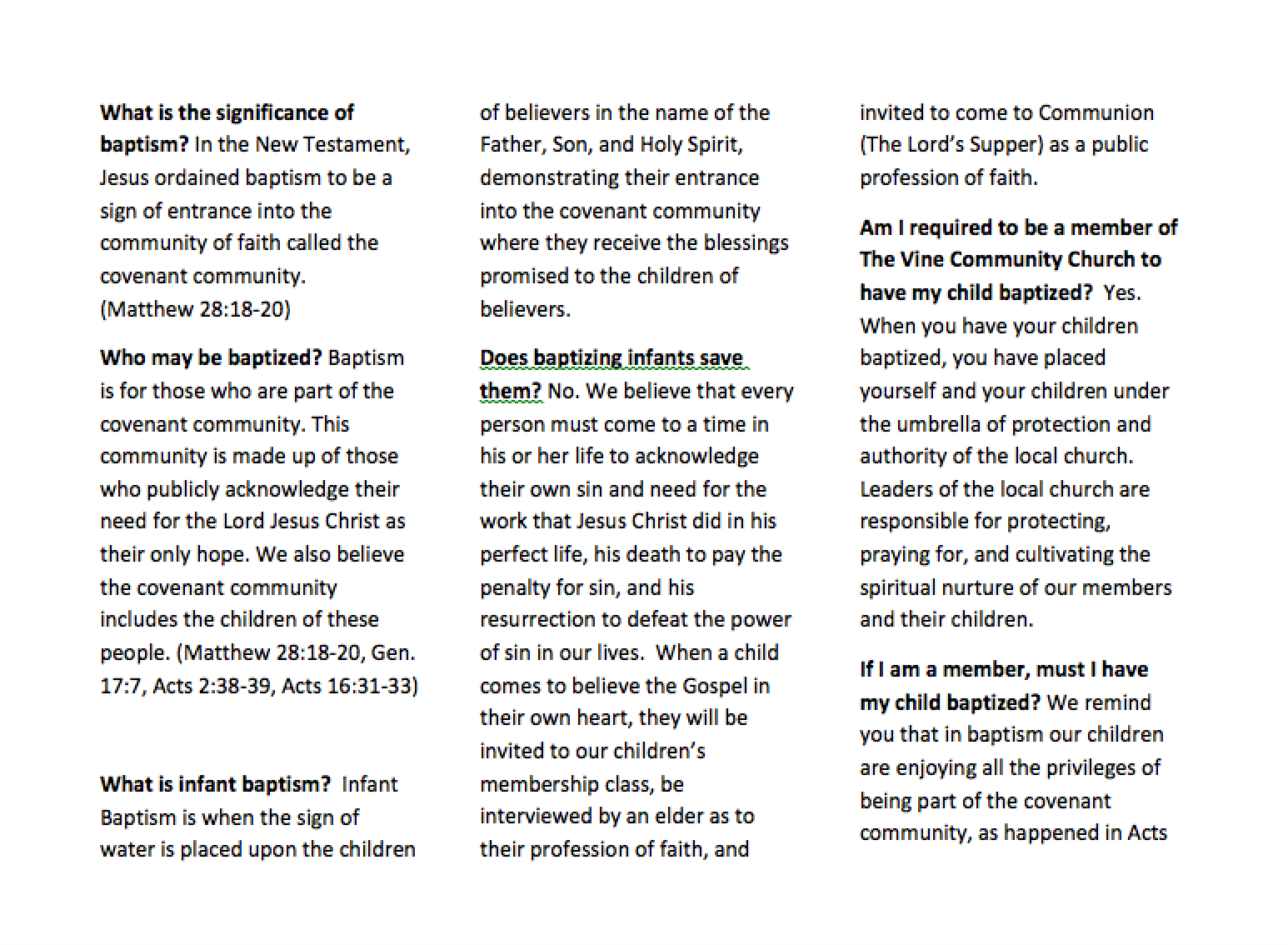 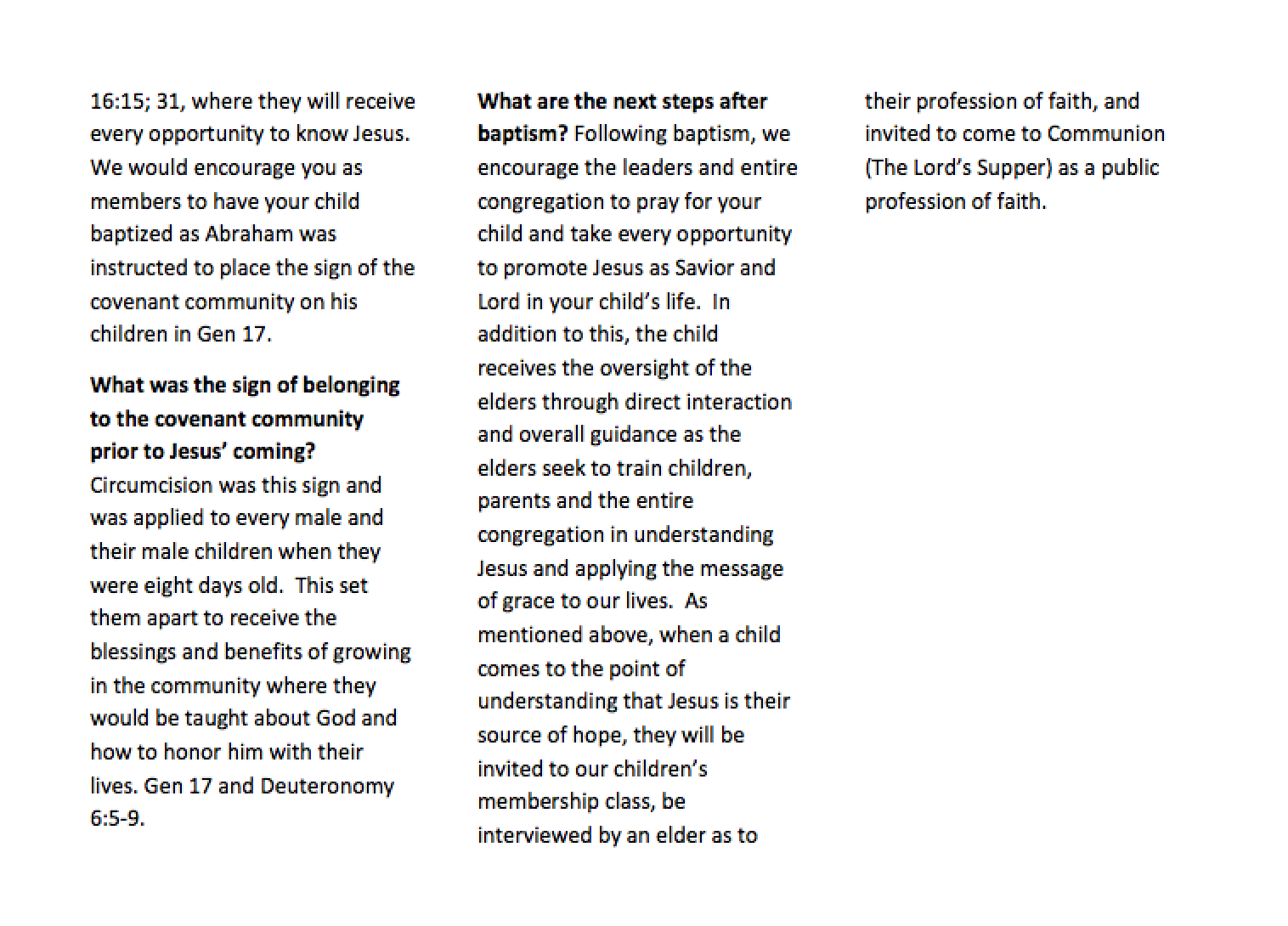 